FORMULAIRE DE RECOMMANDATION D’EMPLOYÉS 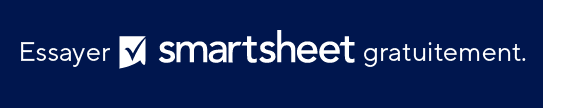 Nom de l’entrepriseNom de l’entrepriseVOTRE LOGOATTN : Nom/ServiceATTN : Nom/ServiceVOTRE LOGO123, Main Street123, Main StreetVOTRE LOGOHamilton, OH 44416Hamilton, OH 44416VOTRE LOGO(321) 456-7890(321) 456-7890VOTRE LOGOAdresse e-mailAdresse e-mailVOTRE LOGOEMPLOYÉ RECOMMANDÉEMPLOYÉ RECOMMANDÉLIGNES DIRECTRICES ET INSTRUCTIONS EN MATIÈRE DE RECOMMANDATIONNOM DE L’EMPLOYÉ
Renvoyez le formulaire dûment rempli, accompagné du curriculum vitae et/ou du dossier de candidature complet du candidat recommandé, au département des ressources humaines.

Une prime de recommandation d’un montant de 000,00 $ sera attribuée si le candidat recommandé est embauché et a effectué 00 jours de travail au sein de l’entreprise 

Les employés responsables des décisions d’embauche concernant le poste pour lequel le candidat a été recommandé ne sont pas éligibles pour recevoir des primes de recommandation. 

Les candidats recommandés par plusieurs employés ne recevront qu’une seule récompense. Le prix sera décerné à l’employé dont la candidature a été présentée en premier. IDENTIFIANT DE L’EMPLOYÉ
Renvoyez le formulaire dûment rempli, accompagné du curriculum vitae et/ou du dossier de candidature complet du candidat recommandé, au département des ressources humaines.

Une prime de recommandation d’un montant de 000,00 $ sera attribuée si le candidat recommandé est embauché et a effectué 00 jours de travail au sein de l’entreprise 

Les employés responsables des décisions d’embauche concernant le poste pour lequel le candidat a été recommandé ne sont pas éligibles pour recevoir des primes de recommandation. 

Les candidats recommandés par plusieurs employés ne recevront qu’une seule récompense. Le prix sera décerné à l’employé dont la candidature a été présentée en premier. SERVICE
Renvoyez le formulaire dûment rempli, accompagné du curriculum vitae et/ou du dossier de candidature complet du candidat recommandé, au département des ressources humaines.

Une prime de recommandation d’un montant de 000,00 $ sera attribuée si le candidat recommandé est embauché et a effectué 00 jours de travail au sein de l’entreprise 

Les employés responsables des décisions d’embauche concernant le poste pour lequel le candidat a été recommandé ne sont pas éligibles pour recevoir des primes de recommandation. 

Les candidats recommandés par plusieurs employés ne recevront qu’une seule récompense. Le prix sera décerné à l’employé dont la candidature a été présentée en premier. ADRESSE E-MAIL
Renvoyez le formulaire dûment rempli, accompagné du curriculum vitae et/ou du dossier de candidature complet du candidat recommandé, au département des ressources humaines.

Une prime de recommandation d’un montant de 000,00 $ sera attribuée si le candidat recommandé est embauché et a effectué 00 jours de travail au sein de l’entreprise 

Les employés responsables des décisions d’embauche concernant le poste pour lequel le candidat a été recommandé ne sont pas éligibles pour recevoir des primes de recommandation. 

Les candidats recommandés par plusieurs employés ne recevront qu’une seule récompense. Le prix sera décerné à l’employé dont la candidature a été présentée en premier. TÉLÉPHONE
Renvoyez le formulaire dûment rempli, accompagné du curriculum vitae et/ou du dossier de candidature complet du candidat recommandé, au département des ressources humaines.

Une prime de recommandation d’un montant de 000,00 $ sera attribuée si le candidat recommandé est embauché et a effectué 00 jours de travail au sein de l’entreprise 

Les employés responsables des décisions d’embauche concernant le poste pour lequel le candidat a été recommandé ne sont pas éligibles pour recevoir des primes de recommandation. 

Les candidats recommandés par plusieurs employés ne recevront qu’une seule récompense. Le prix sera décerné à l’employé dont la candidature a été présentée en premier. DATE DE PRÉSENTATION
Renvoyez le formulaire dûment rempli, accompagné du curriculum vitae et/ou du dossier de candidature complet du candidat recommandé, au département des ressources humaines.

Une prime de recommandation d’un montant de 000,00 $ sera attribuée si le candidat recommandé est embauché et a effectué 00 jours de travail au sein de l’entreprise 

Les employés responsables des décisions d’embauche concernant le poste pour lequel le candidat a été recommandé ne sont pas éligibles pour recevoir des primes de recommandation. 

Les candidats recommandés par plusieurs employés ne recevront qu’une seule récompense. Le prix sera décerné à l’employé dont la candidature a été présentée en premier. 
Renvoyez le formulaire dûment rempli, accompagné du curriculum vitae et/ou du dossier de candidature complet du candidat recommandé, au département des ressources humaines.

Une prime de recommandation d’un montant de 000,00 $ sera attribuée si le candidat recommandé est embauché et a effectué 00 jours de travail au sein de l’entreprise 

Les employés responsables des décisions d’embauche concernant le poste pour lequel le candidat a été recommandé ne sont pas éligibles pour recevoir des primes de recommandation. 

Les candidats recommandés par plusieurs employés ne recevront qu’une seule récompense. Le prix sera décerné à l’employé dont la candidature a été présentée en premier. CANDIDATCANDIDAT
Renvoyez le formulaire dûment rempli, accompagné du curriculum vitae et/ou du dossier de candidature complet du candidat recommandé, au département des ressources humaines.

Une prime de recommandation d’un montant de 000,00 $ sera attribuée si le candidat recommandé est embauché et a effectué 00 jours de travail au sein de l’entreprise 

Les employés responsables des décisions d’embauche concernant le poste pour lequel le candidat a été recommandé ne sont pas éligibles pour recevoir des primes de recommandation. 

Les candidats recommandés par plusieurs employés ne recevront qu’une seule récompense. Le prix sera décerné à l’employé dont la candidature a été présentée en premier. NOM
Renvoyez le formulaire dûment rempli, accompagné du curriculum vitae et/ou du dossier de candidature complet du candidat recommandé, au département des ressources humaines.

Une prime de recommandation d’un montant de 000,00 $ sera attribuée si le candidat recommandé est embauché et a effectué 00 jours de travail au sein de l’entreprise 

Les employés responsables des décisions d’embauche concernant le poste pour lequel le candidat a été recommandé ne sont pas éligibles pour recevoir des primes de recommandation. 

Les candidats recommandés par plusieurs employés ne recevront qu’une seule récompense. Le prix sera décerné à l’employé dont la candidature a été présentée en premier. ADRESSE E-MAIL
Renvoyez le formulaire dûment rempli, accompagné du curriculum vitae et/ou du dossier de candidature complet du candidat recommandé, au département des ressources humaines.

Une prime de recommandation d’un montant de 000,00 $ sera attribuée si le candidat recommandé est embauché et a effectué 00 jours de travail au sein de l’entreprise 

Les employés responsables des décisions d’embauche concernant le poste pour lequel le candidat a été recommandé ne sont pas éligibles pour recevoir des primes de recommandation. 

Les candidats recommandés par plusieurs employés ne recevront qu’une seule récompense. Le prix sera décerné à l’employé dont la candidature a été présentée en premier. TÉLÉPHONE
Renvoyez le formulaire dûment rempli, accompagné du curriculum vitae et/ou du dossier de candidature complet du candidat recommandé, au département des ressources humaines.

Une prime de recommandation d’un montant de 000,00 $ sera attribuée si le candidat recommandé est embauché et a effectué 00 jours de travail au sein de l’entreprise 

Les employés responsables des décisions d’embauche concernant le poste pour lequel le candidat a été recommandé ne sont pas éligibles pour recevoir des primes de recommandation. 

Les candidats recommandés par plusieurs employés ne recevront qu’une seule récompense. Le prix sera décerné à l’employé dont la candidature a été présentée en premier. POSTE POUR LEQUEL LE CANDIDAT EST RECOMMANDÉ 
Renvoyez le formulaire dûment rempli, accompagné du curriculum vitae et/ou du dossier de candidature complet du candidat recommandé, au département des ressources humaines.

Une prime de recommandation d’un montant de 000,00 $ sera attribuée si le candidat recommandé est embauché et a effectué 00 jours de travail au sein de l’entreprise 

Les employés responsables des décisions d’embauche concernant le poste pour lequel le candidat a été recommandé ne sont pas éligibles pour recevoir des primes de recommandation. 

Les candidats recommandés par plusieurs employés ne recevront qu’une seule récompense. Le prix sera décerné à l’employé dont la candidature a été présentée en premier. EXPLIQUEZ POURQUOI, SELON VOUS, LE CANDIDAT RECOMMANDÉ EST LE MIEUX QUALIFIÉ POUR LE POSTE À POURVOIREXPLIQUEZ POURQUOI, SELON VOUS, LE CANDIDAT RECOMMANDÉ EST LE MIEUX QUALIFIÉ POUR LE POSTE À POURVOIREXPLIQUEZ POURQUOI, SELON VOUS, LE CANDIDAT RECOMMANDÉ EST LE MIEUX QUALIFIÉ POUR LE POSTE À POURVOIREXPLIQUEZ POURQUOI, SELON VOUS, LE CANDIDAT RECOMMANDÉ EST LE MIEUX QUALIFIÉ POUR LE POSTE À POURVOIR-- -- N’oubliez pas de joindre au formulaire une copie du curriculum vitae du candidat et/ou de son dossier de candidature dûment rempli. -- ---- -- N’oubliez pas de joindre au formulaire une copie du curriculum vitae du candidat et/ou de son dossier de candidature dûment rempli. -- ---- -- N’oubliez pas de joindre au formulaire une copie du curriculum vitae du candidat et/ou de son dossier de candidature dûment rempli. -- ---- -- N’oubliez pas de joindre au formulaire une copie du curriculum vitae du candidat et/ou de son dossier de candidature dûment rempli. -- --À L’USAGE EXCLUSIF DES RESSOURCES HUMAINESÀ L’USAGE EXCLUSIF DES RESSOURCES HUMAINESÀ L’USAGE EXCLUSIF DES RESSOURCES HUMAINESÀ L’USAGE EXCLUSIF DES RESSOURCES HUMAINESDATE DE RÉCEPTION
REMARQUES : 

 
REMARQUES : 

 DATE DU CONTACT
REMARQUES : 

 
REMARQUES : 

 DATE DE L’ENTRETIEN
REMARQUES : 

 
REMARQUES : 

 DATE D’EMBAUCHE
REMARQUES : 

 
REMARQUES : 

 DATE DE DÉLIVRANCE DE LA PRIME
REMARQUES : 

 
REMARQUES : 

 NOM DU REPRÉSENTANT DES RH
REMARQUES : 

 
REMARQUES : 

 SIGNATURE DU REPRÉSENTANT DES RH
REMARQUES : 

 
REMARQUES : 

 EXCLUSION DE RESPONSABILITÉTous les articles, modèles ou informations proposés par Smartsheet sur le site web sont fournis à titre de référence uniquement. Bien que nous nous efforcions de maintenir les informations à jour et exactes, nous ne faisons aucune déclaration, ni n’offrons aucune garantie, de quelque nature que ce soit, expresse ou implicite, quant à l’exhaustivité, l’exactitude, la fiabilité, la pertinence ou la disponibilité du site web, ou des informations, articles, modèles ou graphiques liés, contenus sur le site. Toute la confiance que vous accordez à ces informations relève de votre propre responsabilité, à vos propres risques.